LE 23 MAI 2019CAHIER DES CHARGES POUR LA RECHERCHE D’UN PRESTATAIRE ACCOMPAGNEMENT AU CHANGEMENT OFFICE 365Identification de la demande et du demandeur Objet : Le présent appel d’offres a pour objectif de sélectionner un prestataire de services pour réaliser  une mission d’accompagnement au changement des utilisateurs internes de Constructys afin de favoriser l’adoption des outils collaboratifs Office 365.Demandeur : Nom : 	Opérateur de Compétences de la Construction depuis le 01/01/2019Dénomination :	Constructys depuis 1er janvier 2012 Responsable de l’organisation et relations avec le prestataire : Thao TOURNIER,	Directrice IT & Digital Tél. : 		06.98.75.31.19 Mail : 		thao.tournier@constructys.fr Site de l’Opérateur de la Construction : www.constructys.frContexte de Constructys La mission de Constructys est d’accompagner les entreprises dans le développement des compétences de leurs salariés, de développer, soutenir et financer l’alternance (apprentissage et professionnalisation) et d’appuyer les branches professionnelles dans l’ingénierie de certification.Jusqu’au 31 décembre 2018, l’OPCA Constructys couvrait les 2 branches Bâtiment et Travaux Publics soit :220.000 entreprises adhérentes, dont 190.000 de moins de 11 salariésLe bâtiment est représenté par 2 fédérations patronales Capeb et FFBLes travaux publics sont représentés par la FNTPSon organisation s’articule autour de : Un site (appelé siège ou national) portant schématiquement :d’une part les fonctions centrales : RH, systèmes d’information, DAF, développement, communication, processusd’autre part la gestion centralisée des dossiers de formation (engagement, paiements) pour les entreprises de moins de 11 salariés, excepté pour les dossiers complexes (cofinancements par exemple) qui étaient gérés en région.Un réseau constitué de 14 régions Constructys (appelées APR = Association Paritaires Régionales), portant les activités de conseil et de gestion des dossiers de formation pour les entreprises de 11 salariés et plus.Les APR sont juridiquement autonomes, dotées chacune d’un Conseil d’Administration paritaire et sont au nombre de 12 en métropole (Paca et Corse réunies) + 2 dans les DOM (Antilles-Guyane et La Réunion)Un réseau de proximité pour le conseil aux entreprises de moins de 11 salariés, délégué aux organisations patronales sur tout le territoire (Capeb / FFB et FNTP). La fédération des Scop du BTP était également porteuse de ces missions déléguées. Elles ne sont plus représentatives désormais)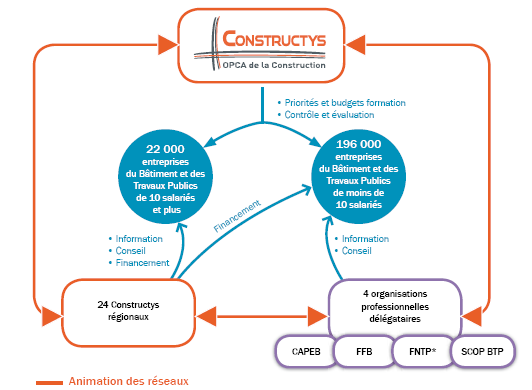 Au 1er avril 2019, Constructys a obtenu un agrément sur un périmètre d’activités élargi avec l’arrivée des nouvelles branches du Négoce des matériaux et du Négoce de Bois. Projet Office 365 et Objectifs de la prestationLe fonctionnement actuel pour les collaborateurs de Constructys (280 personnes du siège et des APR) est un peu « archaïque » :Les documents de travail sont stockés sur des serveurs de fichiers et accédés par des ressources réseauLes échanges d’information ou de documents entre les collaborateurs ou vers les clients/partenaires se font par messagerie ExchangePas d’outil collaboratif mis en place, très faible culture digitale et collaborativeTous les postes sont en Microsoft Office 2010Le CODIR Constructys a pris conscience de cette situation problématique et élaboré un schéma directeur digital dans le but de moderniser les activités de l’entreprise. Parmi les projets du schéma directeur figure le déploiement des outils Office 365 qui doivent permettre de mieux capitaliser l’information, faciliter son partage et développer les usages collaboratifs. La version Office 365 a été déployée en pilote auprès de quelques utilisateurs, et nous souhaitons démarrer la phase de déploiement en masse sur l’ensemble des 280 utilisateurs. Les outils concernés par ce déploiement sont Office 2016, Skype, Sharepoint, Yammer, Teams dans le contexte de projets réalisés dans l’entreprise.Le déploiement d’Office 365 va coïncider avec l’ouverture fin juin d’un nouvel intranet réalisé en Sharepoint avec la surcouche PowellDans ce contexte, nous recherchons une société experte dans l’accompagnement au changement vers Office 365 pour :Fournir des matériels pédagogiques de formation : tutoriels, guides / modes opératoires des outils précédemment cités dans leur fonctionnement standard Office 365Effectuer les formations des utilisateurs au siège et en régionsAssister les utilisateurs dans leur montée en compétences pendant 6 mois suivant le démarrage : l’objectif est d’accompagner dans la durée les utilisateurs pour permettre une appropriation complète des usages des outils mais également des bonnes pratiques d’organisation documentaire avec Sharepoint, d’utilisation du réseau social d’entreprise avec Yammer.Produire les tableaux de bord d’adoption des outils déployés La société prestataire doit proposer un plan d’accompagnement au changement combinant les trois dispositifs formation/mode opératoire/assistance ainsi que le plan de charge qui atteindra probablement son maximum pendant la période de formation et démarrage, et se réduire progressivement pendant la période d’assistance.Modalités de remise d’une offre Forme de l’envoi : Par mail à l’adresse suivante thao.tournier@constructys.fr Date limite de réception des offres :Les offres devront parvenir au plus tard le 7 juin 2019 à 18 heures.Contenu de l’offre :Les candidats au présent appel d’offres devront produire une proposition commerciale abordant les items suivants :Démarche et les modalités d’accompagnement préconisées, planning généralL’estimation du nombre de jours pour réaliser la mission ou la proposition d’une offre forfaitaireL’offre financière en indiquant le coût global de la mission (en euros HT) CV de l’équipe pressentiePrésentation de la société : ses champs de compétence et d’intervention (activités, couverture territoriale), expérience sur des problématiques similaires ;Les modalités de fonctionnement ; les délais estimés,Les modalités de contractualisation, de tarification et de paiement ;Les candidats dont l’offre ne sera pas retenue par l’Opérateur de compétences de la Construction seront avisés du rejet de leurs offres.